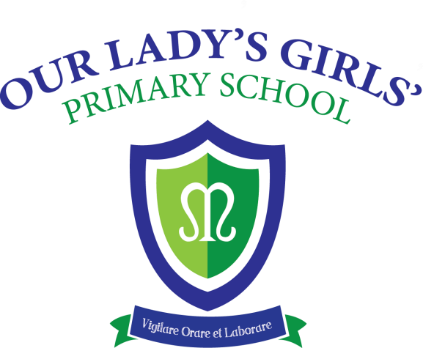 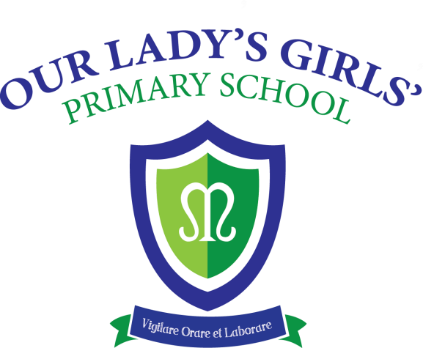 4/3/24Dear parent/carerWe have had help offered from NB WISP- a local group who help with grants and financial assistance.Currently they are able to offer £200 vouchers for electricity support through Bryson, to families with an income of under £26k per annum. If you are interested, please contact Kerry- see details below. Kerry JohnstonFinance & Administration Officer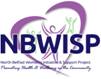 1a Glenbryn ParkBelfast, BT14 7JGTel: 028 9039 1028Email: kerry@nbwisp.comMrs D Boyle